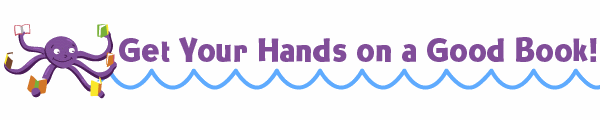 Book Club Order Due Date : October 8Online Ordering InformationWeb address: scholastic.com/bookclubsClass Activation Code: LFDZ2Dear Parent,Now it's easier than ever to find the perfect books for your child -- shop our NEW online Book Clubs Web site. Choose from a much-wider selection of books than in the printed flyer. Plus, you can send your orders directly to me online and use your credit card to pay.Best of all, we earn a FREE book for the classroom library every time a parent places an order online.*It's so simple! Here's how it works: SIGN UP at www.scholastic.com/bookclubs. On the parent page, click the "Register" button in the "First Time Here?" section. Register for your own user name and password. When prompted, enter the one-time Class Activation Code shown above. This unique code ensures that your order is sent to me. 

SELECT the books you'd like to order -- choose from thousands of titles -- many more than in our monthly flyers. 

SEND your order to me online by the due date and your child's books will be delivered directly to my classroom. 
Ordering online is fast, easy, and secure.Of course, you can still order using the form from the printed flyer, but why not see for yourself how convenient it is to order online?Thank you,Mrs. Evans*Excludes eBooks